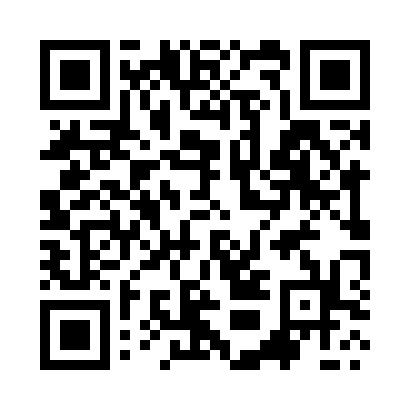 Prayer times for Abid Lodo, PakistanWed 1 May 2024 - Fri 31 May 2024High Latitude Method: Angle Based RulePrayer Calculation Method: University of Islamic SciencesAsar Calculation Method: ShafiPrayer times provided by https://www.salahtimes.comDateDayFajrSunriseDhuhrAsrMaghribIsha1Wed4:225:4612:233:556:598:242Thu4:215:4512:223:557:008:253Fri4:205:4412:223:557:018:254Sat4:195:4412:223:557:018:265Sun4:185:4312:223:557:028:276Mon4:175:4212:223:557:028:287Tue4:165:4112:223:547:038:298Wed4:155:4112:223:547:038:299Thu4:145:4012:223:547:048:3010Fri4:135:3912:223:547:058:3111Sat4:125:3912:223:547:058:3212Sun4:115:3812:223:547:068:3313Mon4:115:3812:223:547:068:3414Tue4:105:3712:223:547:078:3415Wed4:095:3612:223:547:078:3516Thu4:085:3612:223:537:088:3617Fri4:075:3512:223:537:098:3718Sat4:075:3512:223:537:098:3819Sun4:065:3412:223:537:108:3820Mon4:055:3412:223:537:108:3921Tue4:055:3412:223:537:118:4022Wed4:045:3312:223:537:118:4123Thu4:035:3312:223:537:128:4124Fri4:035:3212:223:537:138:4225Sat4:025:3212:223:537:138:4326Sun4:025:3212:233:537:148:4427Mon4:015:3112:233:537:148:4428Tue4:015:3112:233:537:158:4529Wed4:005:3112:233:537:158:4630Thu4:005:3112:233:537:168:4731Fri4:005:3012:233:537:168:47